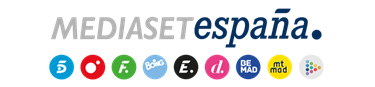 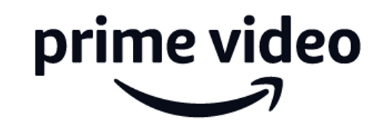 Prime Video y Mediaset España llevarán al espacio a Jesús Calleja en su aventura definitivaEl presentador realizará un viaje al espacio de la mano de la compañía aeroespacial Blue Origin, que será documentado en una nueva producción televisiva que se emitirá exclusivamente en Mediaset España y Prime Video en todo el mundoMadrid, 22 de diciembre de 2022- Prime Video colaborará con Mediaset España para producir una nueva docuserie sin precedentes para la televisión española. El conocido explorador y presentador Jesús Calleja viajará de la mano de Blue Origin al espacio, rompiendo las barreras de la tecnología y la exploración. La docuserie, que Mediaset España producirá en colaboración con Zanskar Producciones, se estrenará exclusivamente en Mediaset España y Prime Video en todo el mundo.Tras sus reconocidos viajes por todo el mundo, Calleja se enfrentará a la aventura más importante de su vida, en la que se convertirá en el tercer español de la historia en viajar al espacio, solo precedido por los astronautas de la NASA Pedro Duque y Miguel López-Alegría.“Literalmente, esto es un nuevo nivel para los contenidos de Prime Video”, ha declarado Barry Furlong, VP de Prime Video en Europa. “Los viajes de Jesús Calleja por todo el mundo se han convertido en un formato muy querido por la audiencia española, y ahora podrán seguirlo durante el viaje de su vida al espacio. Nuestra alianza con Mediaset España ha contribuido a cambiar el paradigma de la convivencia de la televisión en streaming y en abierto y estamos encantados de unir fuerzas para este nuevo contenido histórico”. Paolo Vasile, Consejero Delegado de Mediaset España, ha explicado que “al haber visitado y contado Jesús Calleja prácticamente todos los lugares de la tierra, hemos pensado que se ha ganado el derecho a empezar a narrar los que están fuera de nuestro planeta. Lo vamos a poder hacer realidad gracias a la siempre tan productiva colaboración con Amazon Prime Video, que nos ha llevado a firmar un acuerdo con Blue Origin para que Jesús Calleja se convierta en el primer español no astronauta en viajar al espacio”.La audiencia podrá asistir de primera mano a la preparación del carismático presentador y aventurero, así como conocer de cerca su pasión desde la infancia por la ciencia, el medioambiente y el espacio. Prime Video y Mediaset España producirán diferentes episodios para narrar su proceso de preparación y acompañarle durante el propio viaje, que supondrá todo un reto físico y sobre todo emocional. Sobre Prime VideoPrime Video ofrece a los clientes una gran selección de películas, series, programas, documentales y contenidos deportivos de no-ficción todos disponibles para ver en cientos de dispositivos compatibles.Incluido con Prime: Películas y series, incluyendo Amazon Originals galardonados, Amazon Exclusives y más. Disfruta de producciones Amazon Original españolas como Mañana es hoy, Un asunto privado, True Story España, G.E.O.: Más allá del límite, Celebrity Bake Off España, LOL: Si te ríes pierdes o El desafío: 11M, éxitos internacionales como El Señor de los Anillos: Los Anillos de Poder, The Boys, The Peripheral, La lista final, La rueda del tiempo, One Night in Miami, Sound of Metal, Tom Clancy’s Jack Ryan, Upload, and My Spy y las ganadoras de los premios Emmy Fleabag y The Marvelous Mrs. Maisel, así como producciones en exclusiva como Star Trek: Picard, American Gods y Vikings; películas como Coming 2 America, Sin remordimientos, My Policeman y la película ganadora del Globo de Oro, Borat Subsequent Moviefilm. Todo ello disponible sin coste adicional como parte de Prime Video, que está disponible en más de 240 países y territorios en todo el mundo (las ofertas y los títulos pueden variar según la ubicación).Prime Video Channels: Los miembros Prime pueden añadir canales como LaLiga Smartbank, FlixOlé, MGM, AContra+, Noggin, Hayu, PLANET HORROR, MUBI, Acorn TV, Qello Concerts, OUTtv, TV Cortos, Stingray Karaoke, DJAZZ, Mezzo, Hopster Learning, Vaughanplay.tv, Stingray Classica, Dizi o Pash, sin tener que descargar aplicaciones adicionales. Paga sólo por los que quieras y cancela cuando quieras. Para ver la lista completa de canales disponibles entra en Canales a través de https://www.primevideo.comAlquila o compra: Disfruta de nuevos estrenos de películas, programas de TV actuales y muchos otros contenidos disponibles para alquilar o comprar y ofertas especiales para miembros Prime en la Tienda Prime Video a través de https://www.primevideo.com/.Acceso instantáneo: Disfruta en o fuera de casa desde cualquiera de los cientos de dispositivos compatibles. A través de la web o de la app de Prime Video en tu smartphone, tablet, descodificador, videoconsola o Smart TV seleccionados. Para obtener una lista de todos los dispositivos compatibles, visita: 	https://www.primevideo.com/splash/watchAnywhere. Experiencias mejoradas: Aprovecha al máximo cada visualización con contenido seleccionado compatible 4K Ultra HD y High Dynamic Range (HDR). Disfruta de una mirada detrás de las cámaras de tus series y películas favoritas con acceso exclusivo a X-Ray, con tecnología de IMDb. Descarga contenido seleccionado en tu dispositivo móvil para verlo cuando quieras sin necesidad de conexión.Prime Video es sólo uno de los muchos beneficios de compras y entretenimiento incluidos en la suscripción Prime, junto con entregas rápidas y gratuitas de artículos elegibles para Prime en Amazon.es, almacenamiento ilimitado de fotos, ofertas y descuentos exclusivos y acceso a música sin publicidad y a e-books Kindle. Para inscribirse o comenzar una prueba gratuita de 30 días de Prime, visite: amazon.es/prime.Sobre AmazonAmazon se guía por cuatro principios: enfoque en el consumidor por encima de la competencia, pasión por la invención, compromiso con la excelencia operativa y visión a largo plazo. Amazon se esfuerza por ser la empresa más centrada en el cliente del mundo, el mejor empleador y el lugar de trabajo más seguro del planeta. Opiniones de los clientes, compra en 1-Clic, recomendaciones personalizadas, Amazon Prime, Logística de Amazon, Amazon Web Services, Kindle Direct Publishing, Kindle, Career Choice, Fire, Fire TV, Amazon Echo, Alexa, la tecnología Just Walk Out, Amazon Studios y The Climate Pledge son algunas de las creaciones e iniciativas pioneras de Amazon. Para más información, visita www.aboutamazon.es y síguenos en @AmazonNewsES en Twitter.Sobre Mediaset EspañaMediaset España, cotizada desde el año 2004, es una compañía de referencia en el mercado audiovisual español con sus soportes lineales y digitales, gracias a un modelo de producción propia basado en el entretenimiento y la información que destaca por su seguimiento mayoritario entre los jóvenes y el target comercial. Entre sus principales líneas de negocio, cuenta con siete canales de televisión en abierto segmentados para diferentes targets -Telecinco, Cuatro, FDF, Boing, Divinity, Energy y Be Mad-; una oferta digital integrada por los sites de las cadenas, las plataformas de contenidos Mitele y Mtmad, una red de portales verticales y la plataforma de pago Mitele PLUS; una productora cinematográfica, Telecinco Cinema; una distribuidora de producción y venta a terceros, Mediterráneo Mediaset España Group; y la agencia de noticias audiovisuales Atlas. Es, además, líder del mercado publicitario en televisión a nivel nacional a través de Publiespaña.